PLAN LECTOR 2019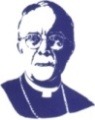 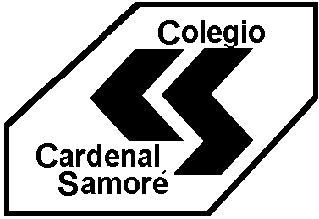 7º Básicos“Quien se atreva a enseñar nunca debe dejar de aprender……”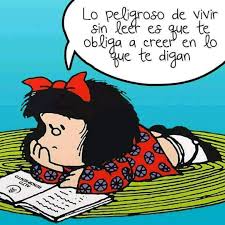 PLAN LECTOR 2019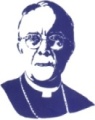 8º Básicos“Quien se atreva a enseñar nunca debe dejar de aprender……”                         LISTA DE ÚTILES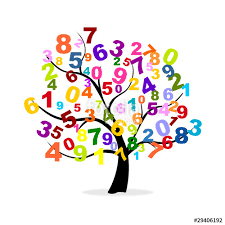                          LISTA DE ÚTILESPLAN LECTOR 20191ºMedio “Quien se atreva a enseñar nunca debe dejar de aprender……”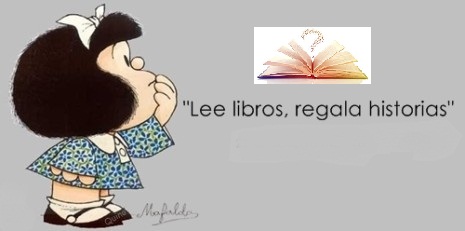 PLAN LECTOR 20192º Medio“Quien se atreva a enseñar nunca debe dejar de aprender……”                                                            LISTA DE ÚTILES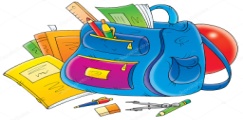                     LISTA DE ÚTILES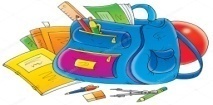 PLAN LECTOR 20193ºMedio “Quien se atreva a enseñar nunca debe dejar de aprender……”PLAN LECTOR 20194ºMedio “Quien se atreva a enseñar nunca debe dejar de aprender……”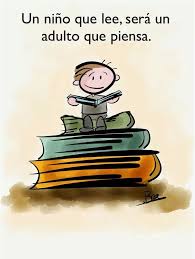 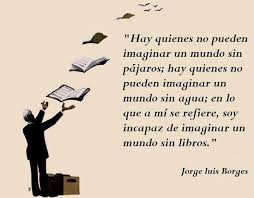 LISTA DE ÚTILES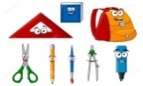          LISTA DE ÚTILES MESTITULOAUTORMarzoDioses y Héroes de la Mitología GriegaAna María ShuaAbrilEl PrincipitoAntoine de Saint ExupéryJunioSelección de poemasDocumento elaborado por él o la profesoraAgostoEl extraño caso del doctor Jeckill y el señor HydeRobert Louis StevensonSeptiembreNieva NegraCamila ValenzuelaSeptiembrePor trece razonesJay AsherOctubreEl diario de Ana FrankAna FrankMESTITULOAUTORMarzoViaje al centro de la tierraJulio VerneAbrilEl caballero de la armadura oxidadaRobert FisherJunioHush-hushBecca FitzpatrickAgostoAlicia a través del espejoLina WoolvertonSeptiembreEl médico  a palosMoliereSeptiembreEl enfermo imaginarioMoliereOctubreUn viejo que leía novelas de amorLuis Sepúlveda1 Cuaderno por asignatura, cuadros grande con forro transparente para:Lengua y literaturaIdioma extranjero (inglés)MatemáticaCiencias naturalesHistoria, geografía y cs. socialesArtes VisualesTecnologíaReligiónMúsicaTaller: LenguajeTaller: Matemática1 Diccionario: Inglés-español, español-inglésEd. Musical: 1 instrumento (Flauta, metalófono, teclado ó guitarra)Clases en  Laboratorio: Delantal blanco y Tabla periódicaEstuche: Lápiz grafito, goma de borrar, lápiz pasta (azul-roja-negra),  destacador, corrector, Scotch, pegamento, tijera, regla, transportador, , lápices de colores y plumones y otros.        EDUCACIÓN FÍSICA: ÚTILES DE ASEO PERSONAL   (Debe traerlo todas las clases de educación física)1 Toalla.                                                                  1 Polera institucional (gris).1 Short institucional (varones).1 Calza institucional (largas en invierno y cortas en verano)Zapatillas deportivas Buzo del colegioPeineta o cepillo de peinarDesodoranteJabón Colonia(opcional)1 Cuaderno por asignatura, cuadros grande con forro transparente para:Lengua y literaturaIdioma extranjero (inglés)MatemáticaCiencias naturalesHistoria, geografía y cs. socialesArtes VisualesTecnologíaReligiónMúsicaTaller: LenguajeTaller: Matemática1 Diccionario: Inglés-español, español-inglésEd. Musical: 1 instrumento (Flauta, metalófono, teclado ó guitarra)Clases en  Laboratorio: Delantal blanco y Tabla periódicaEstuche: Lápiz grafito, goma de borrar, lápiz pasta (azul-roja-negra),  destacador, corrector, Scotch, pegamento, tijera, regla, transportador, , lápices de colores y plumones y otros.        EDUCACIÓN FÍSICA: ÚTILES DE ASEO PERSONAL   (Debe traerlo todas las clases de educación física)1 Toalla.                                                                  1 Polera institucional (gris).1 Short institucional (varones).1 Calza institucional (largas en invierno y cortas en verano)Zapatillas deportivas Buzo del colegioPeineta o cepillo de peinarDesodoranteJabón Colonia(opcional)MESTITULOAUTORMarzoEl viejo que leía novelas de amorLuis SepúlvedaAbrilDiscursos públicos: Botella al mar para el dios de las palabrasGabriel García MárquezJunioEdipo ReySófoclesAgostoPoemas de Autores chilenos (selección)Documento elaborado por él o la profesor(a)SeptiembreSeptiembreBeatriz García HuidobroSeptiembreLa contadora de películasHernán Rivera LetelierOctubreDon Juan TenorioJosé ZorrillaMESTITULOAUTORMarzoLa metamorfosisFranz KafkaAbrilCasa de muñecasHenry IbsenJunioEl ingenioso Hidalgo don Quijote de la mancha(Selección de capítulos) Miguel Cervantes.AgostoLa última nieblaMaría Luisa BombalAgostoLa amortajada  y el árbolMaría Luisa BombalSeptiembreSelección de poemasDocumento elaborado por profesor(a)OctubreMacbethWilliam Shakespeare1 Cuaderno por asignatura, cuadros grande con forro transparente para:Lengua y literaturaIdioma extranjero (inglés)MatemáticaCiencias naturalesHistoria, geografía y cs. socialesArtes VisualesTecnologíaReligiónMúsicaTaller: LenguajeTaller: Matemática1 Diccionario: Inglés-español, español-inglésEd. Musical: 1 instrumento (Flauta, metalófono, teclado ó guitarra)Clases en  Laboratorio: Delantal blanco y Tabla periódicaEstuche: Lápiz grafito, goma de borrar, lápiz pasta (azul-roja-negra),  destacador, corrector, Scotch, pegamento, tijera, regla, transportador, , lápices de colores y plumones y otros.        EDUCACIÓN FÍSICA: ÚTILES DE ASEO PERSONAL   (Debe traerlo todas las clases de Educación Física)1 Polera institucional (gris).1 Short institucional (varones).1 Calza institucional (largas en invierno y cortas en verano)Zapatillas deportivas Buzo del colegioPeineta o cepillo de peinarToallaDesodoranteJabón Colonia(opcional)1 Cuaderno por asignatura, cuadros grande con forro transparente para:Lengua y literaturaIdioma extranjero (inglés)MatemáticaCiencias naturalesHistoria, geografía y cs. socialesArtes VisualesTecnologíaReligiónMúsicaTaller: LenguajeTaller: Matemática1 Diccionario: Inglés-español, español-inglésEd. Musical: 1 instrumento (Flauta, metalófono, teclado ó guitarra)Clases en  Laboratorio: Delantal blanco y Tabla periódicaEstuche: Lápiz grafito, goma de borrar, lápiz pasta (azul-roja-negra),  destacador, corrector, Scotch, pegamento, tijera, regla, transportador, , lápices de colores y plumones y otros.        EDUCACIÓN FÍSICA: ÚTILES DE ASEO PERSONAL   (Debe traerlo todas las clases de Educación física)1 Polera institucional (gris).1 Short institucional (varones).1 Calza institucional (largas en invierno y cortas en verano)Zapatillas deportivas Buzo del colegioPeineta o cepillo de peinartoallaDesodoranteJabón Colonia(opcional)MESTITULOAUTORMarzoInés del alma míaIsabel AllendeAbrilLa IlíadaHomeroJunioSanta María de las Flores NegrasHernán Rivera LetelierAgostoLas venas abiertas de LatinoaméricaEduardo GaleanoAgostoEl laberinto de la soledadOctavio PazSeptiembreEl túnelErnesto SábatoOctubreEl lobo esteparioHerman HesseMESTITULOAUTORMarzoLa treguaMario BenedettiAbrilCien años de soledadGabriel García MárquezJunioEnsayo sobre la cegueraJosé SaramagoAgostoLos invasoresEgon WolffAgostoNoches lúgubresJosé CaldasoSeptiembreLa insoportable levedad del serMilán KunderaOctubreLibro a  elección del estudiante---------1 Cuaderno por asignatura Lengua y LiteraturaIdioma extranjero (inglés)Filosofíamatemáticahistoria, geografía y cs. socialesbiologíafísicaquímicaartes visuales o músicaPLAN HUMANISTALiteratura e IdentidadLa Ciudad ContemporáneaTeoría del ConocimientoPLAN CIENTÍFICO MATEMÁTICOFunciones y Procesos InfinitosTermodinámica (Física y los fenómenos electromagnéticos)Inglés Científico TecnológicoPLAN CIENTÍFICO BIOLÓGICOCélula, Genoma y OrganismoQuímica Formación DiferenciadaInglés Científico TecnológicoTALLER:  P.S.U. LENGUAJETALLER:  P.S.U. MATEMÁTICACalculadora Científica.1 Diccionario: Inglés-español, español-inglésEd. Musical: 1 instrumento (Flauta, metalófono, teclado ó guitarra)Clases de Laboratorio: Delantal blanco y Tabla periódicaEstuche: Lápiz grafito (N°2), goma de borrar, lápiz (azul-roja-negra)Destacador, corrector, Scotch, pegamento, tijera, regla, transportador, compás, lápices de colores, plumones y cronómetro.EDUCACIÓN FÍSICA: ÚTILES DE ASEO PERSONAL   (Debe traerlo todas las clases de educación física)1 Toalla.                                                                  1 Polera institucional (gris).1 Short institucional (varones).1 Calza institucional (largas en invierno y cortas en verano)Zapatillas deportivas Buzo del colegio.DesodoranteJabón Colonia(opcional)Peineta o cepillo.1 Cuaderno por asignatura Llengua y literaturaIdioma extranjero (inglés)PsicologíaMatemáticaHistoria, geografía y cs. socialesBiologíaBísicaQuímicaArtes visuales o músicaPLAN HUMANISTALenguaje y sociedadCiencias Soc. y realidad nacionalArgumentación (humanista)PLAN CIENTÍFICO MATEMÁTICOÁlgebra y modelos analíticosmecánicaArgumentación (científica)PLAN CIENTÍFICO BIOLÓGICOEvolución, Ecología y ambienteOrígenes e historia de la químicaArgumentación (científica)TALLER: LENGUAJETALLER: MATEMÁTICACalculadora Científica.1 Diccionario: Inglés-español, español-inglésEd. Musical: 1 instrumento (Flauta, metalófono, teclado ó guitarra)Clases de Laboratorio: Delantal blanco y  Tabla periódicaEstuche: Lápiz grafito (N°2), goma de borrar, lápiz pasta (azul-roja-negra), destacador, corrector, Scotch, pegamento, tijera, regla, compás, transportador,  lápices de colores, plumones y cronómetro.EDUCACIÓN FÍSICA: ÚTILES DE ASEO PERSONAL   (Debe traerlo todas las clases de educación física)1 Toalla.                                                                  1 Polera institucional (gris).1 Short institucional (varones).1 Calza institucional (largas en invierno y cortas en verano)Zapatillas deportivas Buzo del colegio.DesodoranteJabón Colonia(opcional)Peineta o cepillo.